REQUERIMENTO Nº 400/2020Requer Voto de Pesar pelo falecimento da Sra. Vilma Aparecida Leite Ferreira, ocorrido recentemente. Senhor Presidente, Nos termos do Art. 102, Inciso IV, do Regimento Interno desta Casa de Leis, requeiro a Vossa Excelência que se digne a registrar nos Anais desta Casa de Leis voto de profundo pesar pelo falecimento da Sra. Vilma Aparecida Leite Ferreira no último dia 25 de setembro.Requeiro, ainda, que desta manifestação seja dada ciência aos seus familiares, encaminhando cópia do presente. Justificativa:          Tinha 73 anos, vindo a falecer no dia 25 de setembro do corrente ano. Viúva de João Rodrigues Filho e deixa inconsoláveis os filhos Andrea, Alessandra e Paulo, além de parentes e muitos amigos.Benquista por todos os familiares e amigos, seu passamento causou grande consternação e saudades; todavia, sua memória há de ser cultuada por todos que em vida a amaram.Que Deus esteja presente nesse momento de separação e dor, para lhes dar força e consolo.É, pois, este o Voto, através da Câmara de Vereadores, em homenagem póstuma e em sinal de solidariedade.Plenário “Dr. Tancredo Neves”, em 28 de setembro de 2.020. Gustavo Bagnoli-Vereador-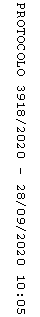 